La chanson de la Bonne AnnéeQuoi que c’étaitcette année sera mieuxregarde au cielet souhaite à tous des beaux rêves.Réveille le bonheur,partage la joie,offre le sourire,prolonge la jeunesse.Apres beaucoup d’effort, de la défaite et des larmeson a vaincu des faiblesseson a appris que c’est que de vrai amourqui peut nous réconcilier.On est ensemble icion a éteigné le noir10, 9, 8, 7,on attend le signe.Bonne Nouvelle AnnéeBonne Année a tous,maintenant quand on est tous ensemble,il ne fait plus froid.La fête a déjà commencé,chacun a son cadeau.Bonne Nouvelle Année,Bonne Année a tous.On a uni nos forces, on s’est regroupé sur une place,on a rassemblé les idées,mes, tes, ses, très habilement.Je dois te dire quelque chose du drôle : Nouvelle Année s’est ne pas très souvent,on peut répéter tout ça en été.Que nous endormons les sorciers,que nous faisons face aux méchants,que nous faisons taire les menteurs,que nous nous libérons les escrocs,que nous critiquons les rapporteurs,que nous encourageons les lâches. Prevod na francuski: Nataša RadojevićNovogodišnja pesma – Zemlja gruvaŠta god da je bilo
ove godine će biti bolje
pogledaj u nebopoželi svima lepe snove. 

Probudi sreću, 
podeli radost, 
pokloni osmeh,  
produži mladost.

Posle mnogo truda, poraza i suza
pobedili smo slabostinaučili smo da nas samo pravaljubav možepomiriti. 

Zajedno smo tu
ugasili smo mrak
10, 9, 8, 7, 
čekamo na znak. 

Srećna Nova godina 
nek’ je srećna svima, 
sada kada svi smo tu, 
nije više zima. 
Žurka već je počela,
svako poklon ima. 
Srećna Nova godina 
nek’ je srećna svima. 

Udružili smo snage
okupili se na jedno mesto.
Spojili ideje, tvoju, moju, njegovu i njenu vešto.
Ja moram da ti kažem nešto smešno: 
Nova godina i nije tako često, 
možemo da ponovimo sve to 
kad dođe leto. 

Da uspavamo veštice, 
da sredimo sve negativce, 
ućutkamo lažljivce, 
otkačimo ulizice, 
prekorimo tužibabe, 
ohrabrimo plašljivce. Odgovori na pitanja:Da li se raduješ Novoj godini?___________________________Opiši u jednoj rečenici 2020. godinu.______________________________________________________Šta očekuješ u Novoj godini?______________________________________________________Prepiši imenice iz pesme.______________________________________________________Prepiši glagole iz pesme.______________________________________________________Koji stih ti se najviše dopao u pesmi?Prepiši ga.______________________________________________________Dopuni sledeće stihove  odgovarajućim rečima:probudi  _________podeli    _________pokloni  _________produži  _________Šta smo naučili iz ove pesme?______________________________________________________Šta bi ti poželeo/la svima u Novoj godini?______________________________________________________Šta bi voleo/la da ti se ostvari u Novoj godini?______________________________________________________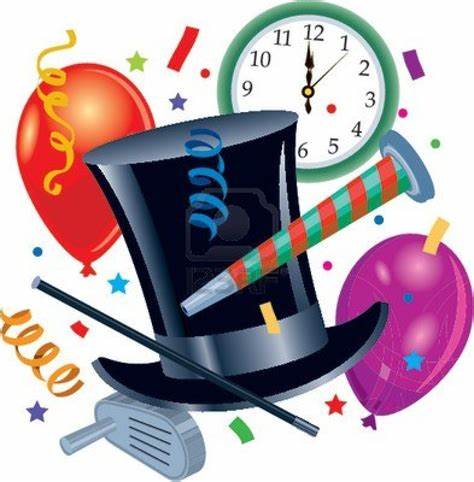 SREĆNA NOVA GODINA !!!